Приложение № 6 к Порядку разработки, реализации и оценки эффективности муниципальных программ Хасанского муниципального района от 26.12.2022 г.  № 1068-па (ред. от 30.01.2023 №71-па)ГОДОВОЙ ОТЧЕТ  за 2023 годо ходе реализации и оценке эффективностиреализации муниципальном программы«Переселение граждан из аварийного жилищного фонда на территории Хасанского муниципального округа» на 2020-2023 годы(постановление администрации Хасанского муниципального района от 24.05.2019 №   171-пав редакции постановлений администрации Хасанского муниципального района от 12.03.2020 г. № 149-па, от 14.04.2021 года № 299-па, от 29.06.2021 года № 520-па, от 24.01.2022 года № 27-па, от 12.04.2022 года № 211-па, от 12.12.2022 года № 950-па, постановления администрации Хасанского муниципального округа от 05.06.2023 № 811-па)Ответственный исполнитель: управление жизнеобеспечения администрации Хасанского муниципального округател. 46-2-71, e-mail: hasan-gkh@yandex.ru1. Наименование муниципальной программы:«Переселение граждан из аварийного жилищного фонда на территории Хасанского муниципального округа» на 2020-2023 годы
2. Цели и задачи муниципальной программы:
3. Оценка эффективности реализации муниципальной программы.
3.1. Конкретные результаты, достигнутые за отчетный год (или за весь период реализации программы).Заключен Муниципальный контракт от 19.06.2023 г. № 16 с ООО «СЗ «УССУРСТРОЙИНВЕСТ» на сумму 79 904 640,40 рублей на приобретение 15 (пятнадцати) благоустроенных жилых помещений  в муниципальную собственность, посредством участия в долевом строительстве многоквартирного дома на территории села Безверхово Хасанского муниципального округа Приморского края, общая площадью не менее 483,86 м2.Введен в эксплуатацию многоквартирный дом, по адресу: с. Безверхово, ул. Октябрьская, д. 78а, расселено 15 семей, площадь предоставления 484,2 м2Заключен Муниципальный контракт от 15.07.2021 г. № 01203000146210000050001 с ООО «СЗ «УССУРСТРОЙИНВЕСТ» на сумму 183 288 535,06 рублей на приобретение 43 благоустроенных жилых помещений общей площадью не менее 2112,4 кв.м (без учета лоджий, балконов, веранд, террас), посредством участия в долевом строительстве многоквартирного дома на территории пгт Приморский Хасанского муниципального округа Приморского края.Введен в эксплуатацию многоквартирный дом, по адресу: пгт. Приморский, ул. Молодежная, д. 6а, расселено 44 семей, площадь предоставления 2152,6 м2
3.2. Результаты достижения значений показателей (индикаторов) муниципальной программы и подпрограмм, входящих в ее состав (при наличии), за отчетный год (по форме, представленной в таблице № 1).Информация о результатах достижения значений показателей (индикаторов) муниципальной программы (подпрограммы) за отчетный год
Таблица № 1
________________	<*> - приводятся формулы и краткий алгоритм расчета, периодичность сбора информации.3.3. Перечень мероприятий, выполненных и не выполненных (с указанием причин) в установленные сроки (по форме предоставленной в таблице № 2.Информация о степени выполнения мероприятий муниципальной программы (подпрограммы)Таблица № 23.4. Анализ факторов, повлиявших на ход реализации муниципальной программы.Программа была реализована в части расселения граждан, проживающих в аварийном фонде до 31.12.2023 года. Финансирование произведено в полном объеме. В части ликвидации аварийного фонда программа будет продлена на этап 2024 года для проведения электронных процедур определения подрядчика.  3.5. Данные о бюджетных ассигнованиях и иных средствах, запланированных и направленных на выполнение мероприятий, а также освоенных в ходе реализации муниципальной программы, согласованные с финансовым управлением (по форме, представленной в таблице № 4).Информация о расходовании бюджетных и внебюджетных средств на реализацию муниципальной программы за счет всех источников за отчетный год Таблица № 43.6. Информация о внесенных изменениях в муниципальную программу.Внесены следующие изменения:В связи с перераспределением финансирования из Фонда содействия реформирования ЖКХ и бюджета Приморского края и увеличением размера субсидии, предоставляемой для реализации муниципальной адресной программы «Переселение граждан из аварийного жилого фонда на территории Хасанского муниципального округа» на 2020-2023 годы, в соответствии с Законом Приморского края от 30 марта 2023 года № 319-КЗ «О внесении изменений в Закон Приморского края «О краевом бюджете на 2023 год и плановый период  2024 и 2025 годов», и в связи с преобразованием городских поселений, входящих в состав Хасанского муниципального района, путем их путем их объединения в новое муниципальное образование - Хасанский муниципальный округ Приморского края, в соответствии с Законом Приморского края от 22 апреля 2022 года № 80-КЗ «О Хасанском муниципальном округе Приморского края», нормативным правовым актом Думы Хасанского муниципального округа от 13.10.2022 № 2-НПА «Об утверждении Положения о правопреемственности органов местного самоуправления вновь образованного муниципального образования Хасанский муниципальный округ Приморского края».Внесение изменений в муниципальную программу производится в том числе в связи с объединением двух муниципальных программ, действовавших на территории Хасанского муниципального района:1. Муниципальная адресная программа «Переселение граждан из аварийного жилого фонда на территории сельских поселений Хасанского муниципального района» на 2020-2023 годы», утвержденная постановление администрации Хасанского муниципального района от 24.05.2019 года № 171-па;2. Муниципальная адресная программа «Переселение граждан из аварийного жилищного фонда в Приморском городском поселении» на 2019 – 2023 годы», утвержденная постановлением администрации Приморского городского поселения Хасанского муниципального района Приморского края от 15.04.2019 года № 80.Объединение указанных программ производиться во временных рамках 2020-2023 годы, из которых выкуп жилых помещений у собственников на территории пгт. Приморский осуществлен в 2020 году, финансирование на приобретение квартир у застройщика в строящихся МКД на территории пгт. Приморский осуществлено в 2022 году. Финансирование приобретения квартир у застройщика в строящихся МКД на территории с. Безверхово осуществлялось в 2023 году.3.7. Результаты оценки эффективности реализации муниципальной программы в отчетном году.1. Расчет критериев оценки эффективности реализации муниципальной программы: 1) Расчет степени достижения цели. а) Доля расселенной площади (%);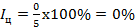 б) Доля расселенных граждан (%)2) Среднее значение достижения целевых показателей:Среднее значение достижения целевых показателей 103 %, что свидетельствует об эффективности муниципальной программы.2. Расчет степени эффективности использования бюджетных средств.На реализацию муниципальной программы «Переселение граждан из аварийного жилищного фонда на территории Хасанского муниципального округа» на 2020-2023 годы в 2023 году предусмотрено 82 504 640,40 рублей
	 Таким образом, использование бюджетных средств при реализации муниципальной программы показывает высокую степень эффективности.3.8. Предложения о дальнейшей реализации муниципальной программы.Программный способ решения данной проблемы обусловлен необходимостью комплексного финансового и организационного обеспечения переселения граждан из аварийных домов с учетом адресного характера переселения и необходимости развития строительства многоквартирных домов на территории Хасанского муниципального округа. Предлагается продлить муниципальную программу, в том числе в целях ликвидации расселенных аварийных и подлежащих сносу жилых домов   на территории с. Безверхово и пгт. Приморского.Подпись ответственного исполнителя ____________________О.А. ХмельницкаяСОГЛАСОВАНО:Начальник финансового управленияХасанского муниципального округа	______________________	Исполнитель отчета:Заместитель главы администрацииХасанского муниципального округаО.А. ХмельницкаяЦели муниципальной программы                                      сокращения непригодного для проживания аварийного жилищного фонда на территории Хасанского муниципального округа, создание безопасных условий проживания населения Хасанского муниципального округа Задачи муниципальной программы                                    обеспечение процесса своевременного замещения выбывающего из эксплуатации жилищного фонда и содействие развитию жилищного строительства№ п/пНаименование показателя (индикатора)Ед. изм.Значения показателей (индикаторов) муниципальной программы (подпрограммы)Значения показателей (индикаторов) муниципальной программы (подпрограммы)Значения показателей (индикаторов) муниципальной программы (подпрограммы)Алгоритм формирования (формула) и методологические пояснения к показателю, метод сбора информации <*>Причины отклонений фактически достигнутых значений показателей (индикаторов) от их плановых значений№ п/пНаименование показателя (индикатора)Ед. изм.Год, предшествующий отчетномуОтчетный годОтчетный годАлгоритм формирования (формула) и методологические пояснения к показателю, метод сбора информации <*>Причины отклонений фактически достигнутых значений показателей (индикаторов) от их плановых значений№ п/пНаименование показателя (индикатора)Ед. изм.Год, предшествующий отчетномупланфактАлгоритм формирования (формула) и методологические пояснения к показателю, метод сбора информации <*>Причины отклонений фактически достигнутых значений показателей (индикаторов) от их плановых значенийЗадача 1 обеспечение процесса своевременного замещения выбывающего из эксплуатации жилищного фонда и содействие развитию жилищного строительстваЗадача 1 обеспечение процесса своевременного замещения выбывающего из эксплуатации жилищного фонда и содействие развитию жилищного строительстваЗадача 1 обеспечение процесса своевременного замещения выбывающего из эксплуатации жилищного фонда и содействие развитию жилищного строительстваЗадача 1 обеспечение процесса своевременного замещения выбывающего из эксплуатации жилищного фонда и содействие развитию жилищного строительстваЗадача 1 обеспечение процесса своевременного замещения выбывающего из эксплуатации жилищного фонда и содействие развитию жилищного строительстваЗадача 1 обеспечение процесса своевременного замещения выбывающего из эксплуатации жилищного фонда и содействие развитию жилищного строительстваЗадача 1 обеспечение процесса своевременного замещения выбывающего из эксплуатации жилищного фонда и содействие развитию жилищного строительстваЗадача 1 обеспечение процесса своевременного замещения выбывающего из эксплуатации жилищного фонда и содействие развитию жилищного строительстваПоказатель 11Расселяемая площадь%02481,1 м22 636,8площадь построенных квартир больше площади квартир в аварийных домах (по норме строительства)Показатель 21.Количество переселяемых жителей%0117117Iц = №п/пНаименование программы (подпрограммы), мероприятияПлановый срок реализацииФактический срок реализацииРезультатыРезультатыПричины недостижения запланированных результатов№п/пНаименование программы (подпрограммы), мероприятияПлановый срок реализацииФактический срок реализациизапланированныедостигнутыеПричины недостижения запланированных результатов12345671.Федеральный проект «Обеспечение устойчивого сокращения непригодного для проживания жилищного фонда национального проекта «Жилье и городская среда»20202023сокращения непригодного для проживания аварийного жилищного фонда на территории Хасанского муниципального округа, создание безопасных условий проживания населения Хасанского муниципального округаПостроены 2 многоквартирных дома в целях замещения жилых помещений в аварийном фонде1.1.Выкуп жилых помещений у собственников2020-20242021Выкуп жилых помещений у собственниковВыкуп жилых помещений у собственников1.2.Приобретение квартир у застройщика в строящихся МКДна территории Приморского городского поселения Хасанского муниципального района2021-20232023обеспечение процесса своевременного замещения выбывающего из эксплуатации жилищного фондаЗаключен Муниципальный контракт от 15.07.2021 г. № 01203000146210000050001 с ООО «СЗ «УССУРСТРОЙИНВЕСТ» на сумму 183 288 535,06 рублей на приобретение 43 благоустроенных жилых помещений общей площадью не менее 2112,4 кв.м (без учета лоджий, балконов, веранд, террас), посредством участия в долевом строительстве многоквартирного дома на территории пгт Приморский Хасанского муниципального округа Приморского края.Введен в эксплуатацию многоквартирный дом, по адресу: пгт. Приморский, ул. Молодежная, д. 6а, расселено 44 семей, площадь предоставления 2152,6 м21.3.Приобретение квартир у застройщика в строящихся МКД на территории села Безверхово Хасанского муниципального округа2022-20232023обеспечение процесса своевременного замещения выбывающего из эксплуатации жилищного фондаЗаключен Муниципальный контракт от 19.06.2023 г. № 16 с ООО «СЗ «УССУРСТРОЙИНВЕСТ» на сумму 79 904 640,40 рублей на приобретение 15 (пятнадцати) благоустроенных жилых помещений  в муниципальную собственность, посредством участия в долевом строительстве многоквартирного дома на территории села Безверхово Хасанского муниципального округа Приморского края, общая площадью не менее 483,86 м2.Введен в эксплуатацию многоквартирный дом, по адресу: с. Безверхово, ул. Октябрьская, д. 78а, расселено 15 семей, площадь предоставления 484,2 м22.Комплекс процессных мероприятий2021-202320232.1.Устройство септика для строящегося МКД20232023Устройство септика для строящегося МКДУстройство септика для строящегося МКД2.2.Ликвидация аварийных и подлежащих сносу жилых домов   на территории Безверховского сельского поселения Хасанского муниципального района20232024Ликвидация аварийных и подлежащих сносу жилых домов   на территории Безверховского сельского поселения Хасанского муниципального района-Аукционные процедуры по заключению контрактов на снос аварийного жилищного фонда возможен после окончания  расселения 31.12.2023 года№ п/пНаименование муниципальной программы, подпрограммы, отдельного мероприятияИсточники ресурсного обеспеченияПлан расходов в соответствии с муниципальной программой на 01.01.2023, тыс. руб.Уточненный план расходов в соответствии с муниципальной программой на 31.12.2023, тыс. руб.Фактические (кассовые) расходы, (тыс. руб.)123451. Федеральный проект «Обеспечение устойчивого сокращения непригодного для проживания жилищного фонда национального проекта «Жилье и городская среда»всего082 504 640,4082 404,640401. Федеральный проект «Обеспечение устойчивого сокращения непригодного для проживания жилищного фонда национального проекта «Жилье и городская среда»федеральный бюджет (субсидии, субвенции, иные межбюджетные трансферты)031646,7479931 646, 747991. Федеральный проект «Обеспечение устойчивого сокращения непригодного для проживания жилищного фонда национального проекта «Жилье и городская среда»краевой бюджет (субсидии, субвенции, иные межбюджетные трансферты)039 764, 6165739 764, 616571. Федеральный проект «Обеспечение устойчивого сокращения непригодного для проживания жилищного фонда национального проекта «Жилье и городская среда»бюджет Хасанского муниципального округа011 093 275,8410 993,275841. Федеральный проект «Обеспечение устойчивого сокращения непригодного для проживания жилищного фонда национального проекта «Жилье и городская среда»иные внебюджетные источники0,000,000,001.1.Приобретение квартир у застройщика в строящихся МКД на территории села Безверхово Хасанского муниципального округавсего079 904.6404079 904.640401.1.Приобретение квартир у застройщика в строящихся МКД на территории села Безверхово Хасанского муниципального округафедеральный бюджет (субсидии, субвенции, иные межбюджетные трансферты)031 646,7479931 646, 747991.1.Приобретение квартир у застройщика в строящихся МКД на территории села Безверхово Хасанского муниципального округакраевой бюджет (субсидии, субвенции, иные межбюджетные трансферты)039 764, 6165739 764, 616571.1.Приобретение квартир у застройщика в строящихся МКД на территории села Безверхово Хасанского муниципального округабюджет Хасанского муниципального округа08493,275848493,275841.1.Приобретение квартир у застройщика в строящихся МКД на территории села Безверхово Хасанского муниципального округаиные внебюджетные источники0,000,000,001.2.Комплекс процессных мероприятийвсего0,002600,00	2500,00	1.2.Комплекс процессных мероприятийфедеральный бюджет (субсидии, субвенции, иные межбюджетные трансферты)0,000,000,01.2.Комплекс процессных мероприятийкраевой бюджет (субсидии, субвенции, иные межбюджетные трансферты)0,000,000,01.2.Комплекс процессных мероприятийбюджет Хасанского муниципального округа	0,002 600,002 500,001.2.Комплекс процессных мероприятийиные внебюджетные источники0,000,000,01.2.1.Устройство септика для строящегося МКДвсего0,002 500,002 500,001.2.1.Устройство септика для строящегося МКДфедеральный бюджет (субсидии, субвенции, иные межбюджетные трансферты)0,000,000,01.2.1.Устройство септика для строящегося МКДкраевой бюджет (субсидии, субвенции, иные межбюджетные трансферты)0,000,000,01.2.1.Устройство септика для строящегося МКДбюджет Хасанского муниципального округа0,002 500,002 500,001.2.1.Устройство септика для строящегося МКДиные внебюджетные источники0,000,000,01.2.2.Ликвидация аварийных и подлежащих сносу жилых домов   на территории Безверховского сельского поселения Хасанского муниципального районавсего0,00100,000,01.2.2.Ликвидация аварийных и подлежащих сносу жилых домов   на территории Безверховского сельского поселения Хасанского муниципального районафедеральный бюджет (субсидии, субвенции, иные межбюджетные трансферты)0,000,000,01.2.2.Ликвидация аварийных и подлежащих сносу жилых домов   на территории Безверховского сельского поселения Хасанского муниципального районакраевой бюджет (субсидии, субвенции, иные межбюджетные трансферты)0,000,000,01.2.2.Ликвидация аварийных и подлежащих сносу жилых домов   на территории Безверховского сельского поселения Хасанского муниципального районабюджет Хасанского муниципального округа0,00100,000,01.2.2.Ликвидация аварийных и подлежащих сносу жилых домов   на территории Безверховского сельского поселения Хасанского муниципального районаиные внебюджетные источники0,000,000,0